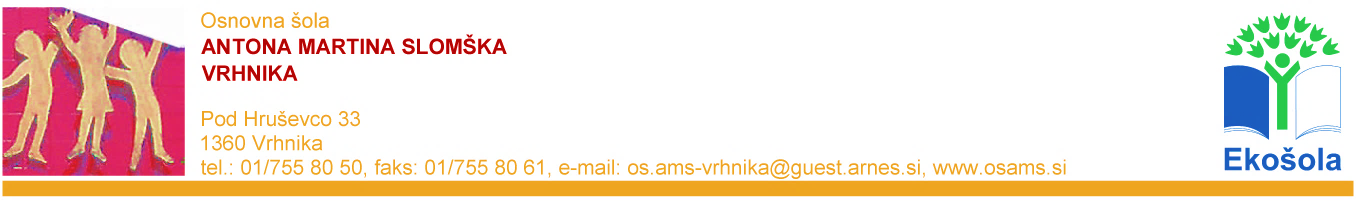 SREDA, 1.4.2020POZDRAVLJENI!ALI  VESTE,  DA  SEM  DANES  VIDELA  MIMO  MOJE  HIŠE  LETETI  PINGVINE? ALI  MI VERJAMETE?   KAKO  SEM  SE  ZAČUDILA!   PA  SEM  POMISLILA.  POMLAD  JE.  VRAČAJO  SE  IZ  TOPLIH  KRAJEV IN  GREJO DOMOV   NA  ANTARKTIKO. HITRO  SEM   POGLEDALA   NA  SPLETNO   STRAN   IN NAŠLA TOLE:https://www.youtube.com/watch?v=9dfWzp7rYR4ALI VESTE KATERI DAN JE DANES? APRIL!  TO  JE  DAN, KO  SI  LAHKO  PRIVOŠČIŠ  KAKŠNO  ŠALO.  UPAM, DA VAS JEMOJA  NASMEJALA. PINGVINI  SEVEDA  NE  LETIJO.  DANES  SO  OKOLI  MOJE HIŠE LETELI   LE VRABČKI  IN SINIČKE. ZDAJ SI  PA  ŠE  TI  IZMISLI  KAKŠNO  ŠALO.  NE  POZABI NAPISATI,  ČE  TI  BO KAKŠNA DOBRO  USPELA.  POŠLJI MI JO. O PINGVINIH PINGVINI  SO  PTIČI, VENDAR  NE  LETIJO. MED  PRSTI  NA  NOGAH  IMAJO  PLAVALNO KOŽICO.  NJIHOVE  KOSTI  NISO  VOTLE, TAKO KOT  PRI  OSTALIH  PTIČIH.    CELOTNA  PERUT JE  GIBLJIVA  LE  V  RAMENSKEM  SKLEPU.  PERUTI  POTREBUJEJO ZA  HITRO  PLAVANJE SKOZI  VODO.  LAHKO  PA  TUDI  DRSIJO  PO  TREBUHU  TAKO,  DA  SE  POGANJAJO  Z NOGAMI  IN  PERUTMI.VEČ O PTIČIH, KI NE LETAJO SI LAHKO OGLEDATE NA POVEZAVI SPODAJ ( V ANGLEŠKEM JEZIKU).https://www.youtube.com/watch?v=hRzRjHzvOtsSPOZNAVANJE OKOLJADANES  SMO  ŽE  SPOZNALI, DA  SE  PINGVINI  NE  SELIJO IN NE LETIJO. KAJ  PA  SPOMLADI  DELAJO  ŽIVALI, LJUDJE  IN  KAJ  SE  DOGAJA  Z  RASTLINAMI  PRI  NAS? OGLEJ  SI  PREDSTAVITEV (PRILOGA 1). UPAM,  DA  BOŠ  SPOZNAL  KAJ  NOVEGA  O  POMLADI. POSKUŠAJ  SAM  ODGOVORITI  NA  VPRAŠANJA, PREDEN  POGLEDAŠ  REŠITEV.OPAZUJ  SEME  V  LONČKU. ALI  JE  ŽE  VZKLILO?  ČE  ŠE  NI, BO  NAJBRŽ  V  NASLEDNJIH  DNEH. SKRBNO  GA  ZALIVAJ  IN  POSKRBI, DA  BO  NA  SVETLOBI. ČE  SI  OD  PONEDELJKA  OPAZIL  SPREMEMBO, JO  NARIŠI  V  KVADRATEK  V  ZVEZEK SONČEK. SLOVENŠČINA POSLUŠAJ IN OGLEJ SI PRAVLJICO TRIJE METULJI, KI JO NAJDEŠ NA SPLETNEM NASLOVU:https://vimeo.com/260730981ČE PRAVLJICE NISI POGLEDAL, TI JO NAJ NEKDO PREBERE. ČE ŽELIŠ, LAHKO POSLUŠAŠ POSNETEK UČITELJICE.PRAVLJICA - 2X KLIKNI TRIJE  METULJI(ČEŠKA LJUDSKA)V SONČNEM DOPOLDNEVU SO SE NA TRATI POIGRAVALI TRIJE METULJI: BEL, RDEČ IN RUMEN.PLESALI SO MED TRAVAMI IN SEDALI ZDAJ NA TO, ZDAJ NA DRUGO CVETICO. TAKO LEPO JIM JE BILO, DA SE NISO UTRUDILI.NEBO PA JE PREKRIL ČRN OBLAK IN PADLE SO DEŽNE KAPLJE.METULJI SO HOTELI DOMOV, TODA HIŠNA VRATA SO BILA ZAPRTA IN MORALI SO OSTATI V DEŽJU.ZMERAJ TEŽJA IN TEŽJA SO POSTAJALA NJIHOVA KRILCA.POLETELI SO K LILIJI IN REKLI: »LJUBA LILIJA, ODPRI NAM SVOJE CVETNE LISTE, DA NE BOMO ČISTO PREMOČENI.«LILIJA JE ODGOVORILA: »BELEGA METULJA ŽE VZAMEM, RDEČEGA IN RUMENEGA PA NE.«BELI METULJ JE DEJAL: »ČE NOČEŠ VZETI ŠE MOJIH DVEH BRATCEV, TUDI JAZ NE MARAM TVOJEGA ZAVETIŠČA. RAJE BOMO VSI TRIJE PREMOČENI, KOT DA BI EDEN ZAPUSTIL DRUGA DVA.«DEŽEVALO JE IN DEŽEVALO, PA SO POLETELI K TULIPANU IN REKLI: » TULIPAN, ODPRI NAM SVOJO CVETNO HIŠICO, DA SE BOMO VARNO SKRILI PRED DEŽJEM.«TULIPAN JE DEJAL: »ODPREM JO RDEČEMU IN RUMENEMU, BELEMU METULJČKU PA NE.«RDEČI IN BELI METULJČEK PA STA REKLA: »ČE NE SPREJMEŠ NAJINEGA BRATCA, POTEM TUDI MIDVA NE MARAVA TVOJE STREHE.SONCE ZA OBLAKI PA JE SLIŠALO, KAR SO SE POGOVARJALI TRIJE BRATCI – METULJI.PREPODILO JE DEŽNI OBLAK IN TOPLO ZASIJALO NAD ZEMLJO. POSUŠILO JE KRILCA BELEMU, RDEČEMU IN RUMENEMU METULJU, DA SO SPET PLESALI IN SE IGRALI DO VEČERA.POTEM SO POLETELI DOMOV IN UTRUJENI ZASPALI. DEJAVNOSTI PO POSLUŠANJUUSTNO ODGOVORI NA VPRAŠANJA (ODGOVORI S CELO POVEDJO). LAHKO POSLUŠAŠ POSNETEK ALI PA TI VPRAŠANJA PREBEREJO STARŠI. VPRAŠANJA 1. POVEJ NASLOV PRAVLJICE. 2. KOLIKO METULJEV NASTOPA V PRAVLJICI?3. KAKŠNIH BARV SO BILI METULJI?4. H KATERI CVETLICI SO SE METULJI NAJPREJ ZATEKLI?5. KAJ SO VPRAŠALI LILIJO?6. KAJ JIM JE LILIJA ODGOVORILA?7. KAJ JE BELI METULJ ODGOVORIL LILIJI?8. KAM SO POTEM ODLETELI METULJI?9. ALI JE TULIPAN SPREJEL VSE CVETICE?11. ALI JE KONEC PRAVLJICE VESEL ALI ŽALOSTEN?12. ALI TI JE BILA PRAVLJICA VŠEČ? ZAKAJ?DEJAVNOSTI PO POSLUŠANJU (OPRAVI VSAJ ENO OD NAŠTETIH NALOG):LAHKO SE SAM PREIZKUSIŠ V BRANJU IN PRAVLJICO PREBEREŠ ČISTO SAM.V VELIKI BREZČRTNI ZVEZEK PREPIŠI NASLOV IN SAM NARIŠI ILUSTRACIJO PRAVLJICE. ILUSTRACIJO POTEM NATANČNO POBARVAJ. SKUPAJ S STARŠI, BRATCI IN SESTRICAMI PRIPRAVITE GLEDALIŠČE (LAHKO SE OBLEČETE V MAJICE V BARVI METULJEV, LAHKO SI IZDELATE TUDI KRILA), LAHKO IZDELATE LUTKE IN PRIPRAVITE LUTKOVNO PREDSTAVO…PREPUSTITE SE DOMIŠLJIJI OTROK. 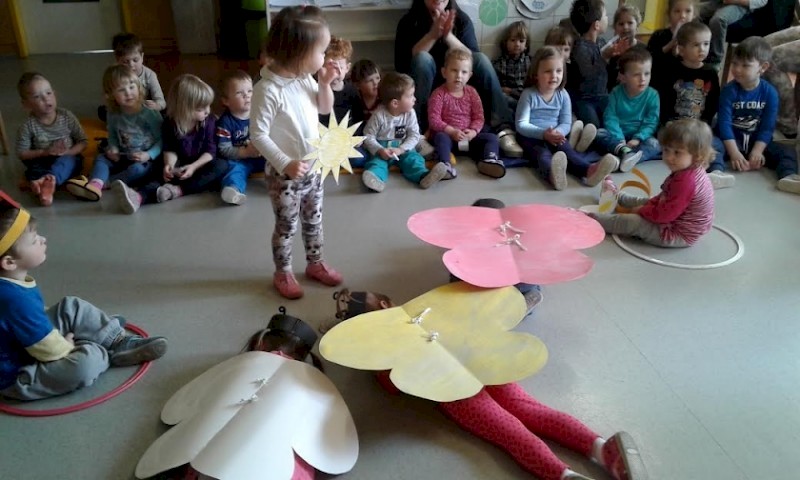 NA TEJ SPLETNI STRANI LAHKO PREIZKUSIŠ SVOJ SPOMIN (POIŠČI PARE IZ PRAVLJICE TRIJE METULJI)https://uciteljska.net/kvizi/HotPot/3MetWeb/spomin.htmlČE POZNAŠ PESMICO METULJČEK CEKINČEK, JO ZAPOJ VESELO IN NA GLAS (SMEH JE POL ZDRAVJA ). GLASBENA UMETNOST- PONOVITEV PESMI JAZ PA GREM NA ZELENO TRAVCOPONOVI PESEM JAZ PA GREM NA ZELENO TRAVCO (POSNETEK 1). OB PETJU SE SPREMLJAJ S PLOSKANJEM.NATO POSLUŠAJ ŠE DRUGI POSNETEK (POSNETEK 2).POSNETEK1: https://www.facebook.com/zalozba.knjigca/videos/2824882994214070/UzpfSTEwMDAwMDc3MTkxOTQ3NjpWSzozMDgxMjAyNTAxOTEwNDEy/ POSNETEK 2:https://www.youtube.com/watch?v=tenRPRXVy8EUSTNO ODGOVORI NA VPRAŠANJA:V ČEM STA SI POSNETKA PODOBNA? V ČEM STA SI RAZLIČNA? KATERI POSNETEK TI JE BIL BOLJ VŠEČ? ZAKAJ? KATERA GLASBILA SLIŠIŠ NA DRUGEM POSNETKU?OB SPODNJEM POSNETKU LAHKO ZAPLEŠEŠ. LAHKO PA USTVARIŠ SVOJO RAZLIČICO PETJA PESMI JAZ PA GREM NA ZELENO TRAVCO, SE POSNAMEŠ IN POSNETEK POŠLJEŠ PO ELEKTRONSKI POŠTI.       https://www.youtube.com/watch?v=eQ8v7Vl6MmABRAVO, NALOGE SI SUPER OPRAVIL/A!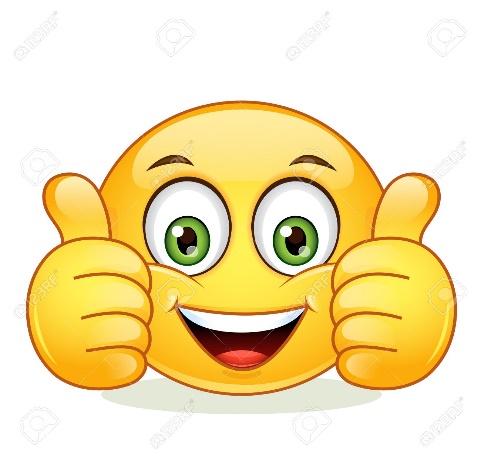 